Photo/Video Permission Summary
First Green Field Trip  Instructions:Prior to the First Green field trip, send home the Photo/Video permission slip for parents/guardians to sign.Fill out the form below, indicating which students returned a form, and which students either didn’t return the form or parents withheld permission.  Adult need to complete forms which should be included using this same form.  The school should keep the individual student and adult forms and provide this summary to First Green.Sign the summary, scan and return to The First Green at info@thefirstgreen.org.  Also give a copy of the summary to the golf course superintendent hosting your field trip. List the students and put a check mark in the appropriate column for each student. Or, attach a roster and indicate by each name a check for “yes” and a “NO” for permission not granted. Use multiple sheets as necessary. Include adults on same form or use separate form if there are several adults on the field trip.  School:				Teacher:			Golf course: 		Field trip date:			Form completed by:  Name:				Phone:					E-mail:				www.thefirstgreen.org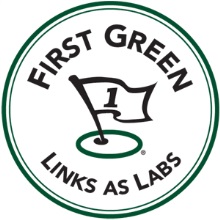 Grant to First Green Foundation of Right to UsePhotographic/video Likeness of Minor ChildI, ________________________________________________________of__________________________(city) _______________________(county)____________________________________ (state) as the parent/guardian of____________________________________________________ (student name), a minor,grant permission to First Green Foundation to use photographs or video taken of such minor on the First Green website, social media or in promotional materials.____________________________			________________________________Signature							DateGrant to First Green Foundation of Right to UsePhotographic/video Likeness of ADULTI, ________________________________________________________of__________________________(city) _______________________(county)____________________________________ (state) grant permission to First Green Foundation to photographs or video taken of myself on the First Green website, social media or in promotional materials.______________________________			________________________________Signature							DateStudent /Adult NamePermission granted Permission not granted